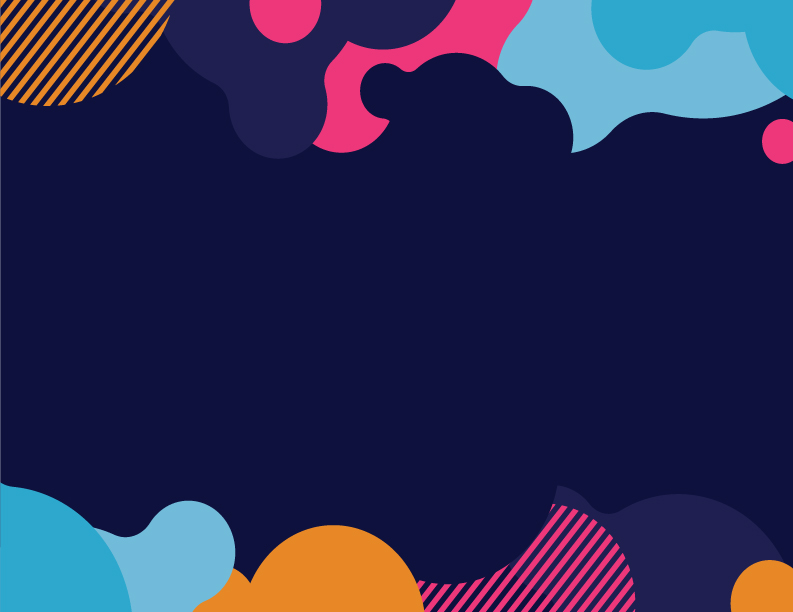 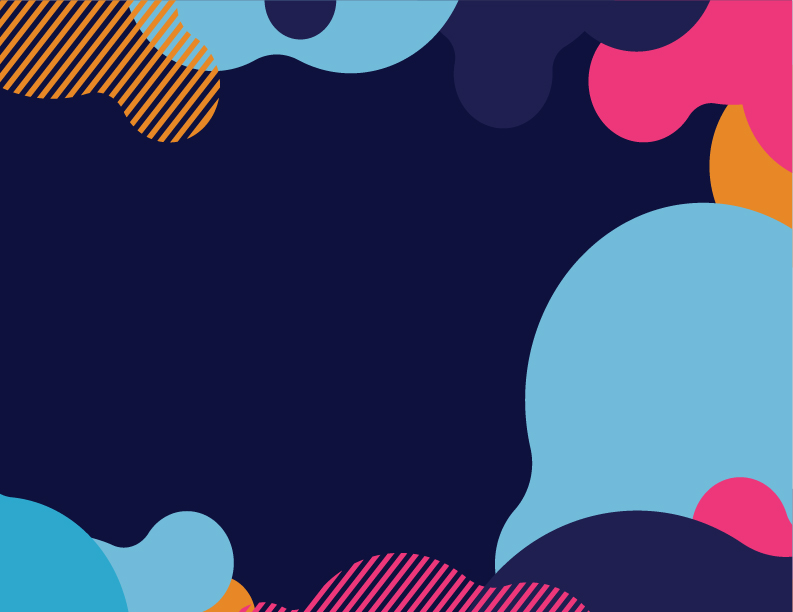 rental space at diamond24,000 square foot air-conditioned facilityPrime Johnson County location3 dance rooms equipped with basic audio SystemsUSA Gymnastics regulation spring floor connected to loose foam and resi-pitsRegulation competition cheer floor35 foot in-ground tumble trac trampoline2 Australian Aussie in-ground trampolinesLocation7270 West 161st StreetOverland Park, Ks. 66085contact usLaura Cochranlcochran@diamondacademy.com913-851-7500rental options availableWeeklyMonthlyYearlyOne-time event   rental areaMeeting RoomsOffice SpaceDance RoomsGym Area